Схема №35 Границ прилегающих территорийЖД ВОКЗАЛ, ЧУЗ «Поликлиника «РЖД –Медицина», кабинет предрейсовго медицинского осмотра. ПРМОЗабайкальский край, Карымский район, пгт. Дарасун, ул. Станционная, д.8А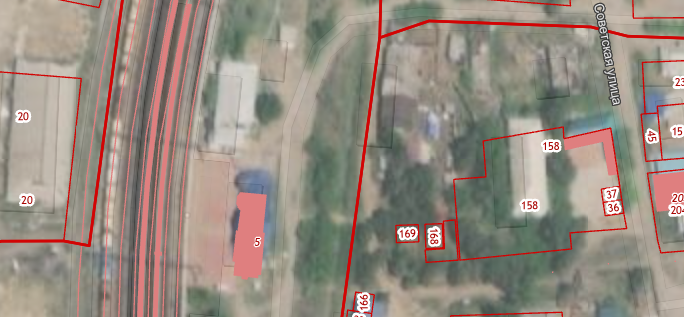 